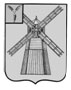 АДМИНИСТРАЦИЯ ПИТЕРСКОГО МУНИЦИПАЛЬНОГО РАЙОНА САРАТОВСКОЙ ОБЛАСТИП О С Т А Н О В Л Е Н И Еот 29 января  2016  года  №  36с. ПитеркаО внесении изменений и дополнений в постановлениеадминистрации Питерского муниципальногорайона от 15 июня 2015года № 249В соответствии с Федеральным законом от 27 июля 2010 года № 210-ФЗ «Об организации предоставления государственных и муниципальных услуг», Федеральным законом от 26 декабря 2008 года № 294-ФЗ «О защите прав юридических лиц и индивидуальных предпринимателей при осуществлении государственного контроля (надзора) и муниципального контроля», рассмотрев протест прокурора Питерского района от 21 декабря 2015 года № 44-2015 на постановление администрации Питерского муниципального района от 15 июня  2015 года  №  249 «Об утверждении  административного регламента исполнения муниципальной функции по осуществлению муниципального контроля  за соблюдением требований, установленных муниципальными правовыми актами, принятыми по вопросам местного значения Питерского муниципального района и вопросам местного значения Питерского муниципального образования   Питерского муниципального района»», руководствуясь Уставом Питерского муниципального района,  администрация муниципального районаПОСТАНОВЛЯЕТ:	1.1. Внести в приложение к постановлению администрации Питерского муниципального района от 15 июня  2015 года  №  249 «Об утверждении  административного регламента исполнения муниципальной функции по осуществлению муниципального контроля  за соблюдением требований, установленных муниципальными правовыми актами, принятыми по вопросам местного значения Питерского муниципального района и вопросам местного значения Питерского муниципального  образования   Питерского муниципального района» следующие изменения и дополнения:1.1. Дополнить пункт 1.3.1 абзацем девятым следующего содержания:«Муниципальными правовыми актами администрации Питерского муниципального района, принятыми по вопросам местного значения Питерского муниципального района и вопросам местного значения Питерского муниципального    образования   Питерского муниципального района.».1.2.подпункт 1.4.1 пункта 1.4. изложить в следующей редакции:«1.4.1. Муниципальный контроль осуществляется в отношении правоотношений, возникших в связи с установлением муниципальными правовыми актами администрации Питерского муниципального района требований,принятыми по вопросам местного значения Питерского муниципального района и вопросам местного значения Питерского муниципального    образования   Питерского муниципального района.».1.3. абзац шестой подпункта 1.5.1 пункта 1.5. исключить.1.4. подпункт 1.5.2. пункта 1.5. дополнить абзацем четырнадцатым следующего содержания:«-учитывать при определении мер, принимаемых по фактам выявленных нарушений, соответствие указанных мер тяжести нарушений, их потенциальной опасности для жизни, здоровья людей, для животных, растений, окружающей среды, объектов культурного наследия (памятников истории и культуры) народов Российской Федерации, безопасности государства, для возникновения чрезвычайных ситуаций природного и техногенного характера, а также не допускать необоснованное ограничение прав и законных интересов граждан, в том числе индивидуальных предпринимателей, юридических лиц.».1.5.  в пункте 5.3.:1.5.1.  в абзаце втором слово «многократно» заменить словом «однократно»;1.5.2. дополнить абзацем третьим следующего содержания:«В случае,  если в письменном обращении не указаны фамилия гражданина, направившего обращение, или почтовый адрес, по которому должен быть направлен ответ, ответ на обращение не дается. Если в указанном обращении содержатся сведения о подготавливаемом, совершаемом или совершенном противоправном деянии, а также о лице, его подготавливающем, совершающем или совершившем, обращение подлежит направлению в государственный орган в соответствии с его компетенцией.».2. Настоящее постановление вступает в силу со дня опубликования на официальном сайте администрации Питерского муниципального района в сети Интернет по адресу: http://piterka.sarmo.ru/.Глава администрациимуниципального района                                                                         В.Н. Дерябин